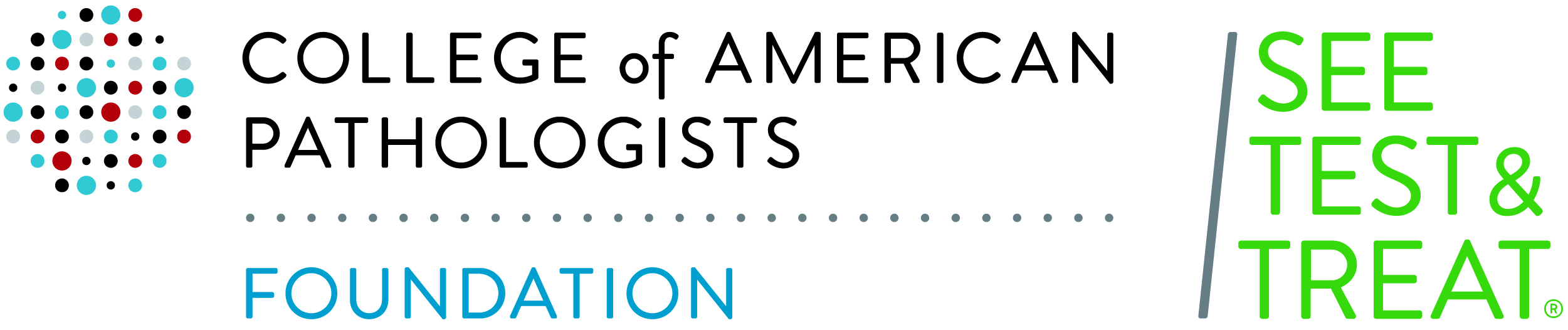 Thanks for answering these questions! Please turn in your responses to XXX to receive XXXX.Is this the first See, Test, and Treat event you have attended? 	Yes   /	NoWas there a time in the past 12 months when you needed to see a doctor but could not becauseYou did not have health insurance		Yes	No	I don’t rememberYou could not afford it?				Yes	No	I don’t rememberYou did not where to go?			Yes	No	I don’t rememberYou could not get an appointment?		Yes	No	I don’t rememberYou did not have child care?			Yes	No	 I don’t rememberYou did not have transportation?		Yes	No	I don’t rememberAbout how long has it been since you last visited a doctor for a routine checkup? < 1 year; 1-2 years ago;3-4 years ago; 5 or more years ago; Don’t know/Not sure’Do you have one person or a group of doctors that you visit for medical check ups? YesNo, I don’t see anyone for medical check upsDon’t know/not sureDid See, Test & Treat help you feel more comfortable with the thought of going to the doctor?
Yes, definitely      /	Somewhat      /    No, not at all
Did See, Test &Treat help you understand why it is important to have a pap smear?	Yes, definitely      /	Somewhat     /    No, not at allDid See, Test & Treat help you understand why it is important to have a screening mammogram?		Yes, definitely      /	Somewhat    /    No, not at allDid See, Test & Treat help you understand where you can go for preventative medical care in the future?	Yes, definitely     /	Somewhat    /    No, not at all
Did attending See, Test & Treat help you understand what a pathologist does?Yes, definitely     /	Somewhat    /    No, not at all